Medienkommentar, Bildung Unzensiert 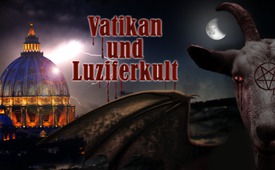 Satan in katholischer Kirche enthüllt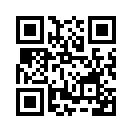 Catholic church exposed SatanDas folgende Lied ist sehr umstritten. Leute behaupten, dass dieses Lied ein Mittel ist um Satan anzubeten mit dem Liedtext. Für den Zusammenhang: wenn sie „Luzifer“ (=Morgenstern) in diesem Lied singen, könnte das entweder Jesus Christus ODER Satan bedeuten.Bilden Sie sich nicht sofort Ihre Meinung. Ich werde Ihnen einige Dinge zeigen, die Sie wahrscheinlich bisher noch nie gesehen haben. Teilen Sie mir dann im Kommentarbereich mit, was Sie denken. Aber nun zunächst das höchst umstrittene Lied.Das Geheimnis von RomDer römisch-katholische „Christus“ ist Sohn des Luzifer! Osternacht 2012, St. PetersdomLuzifer-AnbetungIm Lateinischen heißt es im katholischen Osterlied „Exsultet“ wie folgt… Flammas eius - Luzifer, mit seinen Flammen Lucifer matutinus inveniat, erscheine er morgensIlle inquam Lucifer qui nescit occasum, Christus filius tuus ( !!!) Jener Luzifer, betone  ich, der den Untergang nicht kennt, Christus dein Sohn (…)Christus filius tuus Das gleiche Osterlied „Exsultet“ wurde gesungen: „Der wahre Morgenstern (Luzifer), der in Ewigkeit nicht untergeht. Dein Sohn Jesus Christus“ Luzifer-Anbetung1983 verschwand die 15-jährige Emanuela Orlandi im Bezirk des Vatikan. Priester haben nun zugegeben, dass sie für Sexorgien des Vatikan entführt wurde. Viele glauben, dass die Orgien Satansanbetung beinhalten. Der Vatikan hat sich darüber bedeckt gehalten, aber die Zeit wird knapp…  Emanuela Orlandi ist ein 15-jähriges Mädchen, das 1983 für Sexpartys des Vatikan entführt wurde. Die Leute sind empört und fordern Antworten, da der Vatikan versucht dem Skandal zu entgehen.  Sprechchöre: VERITA, VERITA, VERITA ( Volk: Wahrheit! Wahrheit! Wahrheit!)Die Welt beginnt die katholische Kirche als das zu sehen, was sie ist: die kriminellste Organisation, die es gibt. Wenn es wahr ist, dass sie nicht aufhören solche Dinge zu sagen, tut’s mir leid – das kann ich nicht verstehen. Sie verstehen nicht, dass diese Tat nichts anderes bewirkt, als die Zweifel der öffentlichen Meinung ihnen gegenüber zu nähren. Es reicht wenig, ganz wenig um ganz viele Gläubigen wieder heranzuziehen. All die Gläubigen die sie gerade verlieren...Das ist kein Photoshop, das ist ein echtes Bild. Und ich werde es Ihnen zeigen, Ihnen beweisen. Wenn das nicht verstörend ist, dann weiß ich auch nicht. Das sollte eigentlich Jesus darstellen. Ich verwende das Wort „sollte“. Und diese Leute, sitzen um dieses Ding, wie ein Götze.  Und dies ist eine Nahaufnahme von Jesus – genau hier. Das sollte Jesus sein. Und … Ich habe etwas näher hingesehen. Und ich weiß nicht genau, aber das sieht aus wie ein Reptilienkopf. Hier sind die Augen, hier ist das Maul, hier ist Hirn, der Schädel, aber hier ist die Nahaufnahme. Es sieht aus wie ein waschechter „reptiloider“ Jesus. Und das – ich meine, was ist das? Und im Hintergrund, das sieht aus wie Totenköpfe und Dämonen, die aus den Tiefen der Hölle kommen. Und davor sitzen die. Und als ich nachsah, fand ich heraus, dieses Ding  „Die Auferstehung“ , von wie auch immer ... und dieses Ding wurde tatsächlich 1977 gebaut,  Also haben die Päpste davor gesessen seit 20 – 30 Jahren. Aber als ich das zum ersten Mal bei „Big Fox Bat’s“ Video (unklar, evtl. Username eines Youtube-Nutzers, Anm. der Übersetzerin), war das erste, was mir in den Sinn kam, diese Schriftstelle:Untertitel Offb 9,11Und sie hatten einen König über ihnen, der der Engel der Hölle ist (wenn das nicht Hölle ist, dann weiß ich auch nicht), dessen Name auf Hebräisch Abaddon ist, aber in der griechischen Sprache ist es Apollyon. Wenn Ihnen hierbei nicht schlecht wird, dann weiß ich auch nicht. Und wenn irgendwer dachte dass das einfach heilig und wunderschön ist, dann weiß ich nicht mehr, was ich sagen soll. Aber sie haben vor diesem Ding gesessen seit 1977. Das ist krank. Es ist nicht heilig und ich weiß nicht einmal, was sie sich dabei denken. Die Statue „Die Auferstehung“, die sich in der Pontifex-Audienzhalle des Vatikans befindet, wird restauriert und soll bis 9. Dezember fertig sein. Die Statue kann oft gesehen werden hinter dem Papst während seiner üblichen Audienzen, die in der Halle abgehalten werden. Am 3. Oktober ist auch das 34. Jubiläum, seit die Statue in der Halle errichtet wurde durch seinen Erbauer Pericle Fazzini. Fazzini hat diese Statue geschaffen, um zu zeigen, wie Jesus aus dem Krater einer Nuklearbombe aufersteht.  „Die Auferstehung“ ist aus roter Bronze und gelben Messing hergestellt und ist 66 Fuß hoch und 23 Fuß breit. Kürzlich berichtete der oberste Exorzist des Vatikan, dass der Teufel im Vatikan sei. Vatikans Oberster Exorzist  Guten Morgen, Rev. Gabriele Amorth hat weltweit für Schlagzeilen gesorgt, als er sagte, dass der Teufel im Vatikan gegenwärtig sei. Sie sprechen über etwas sehr Reales, nicht wahr?- (übersetzt) Auf jeden Fall. Sehr real. Was die Anwesenheit des Teufels im Vatikan betrifft, sagt er, das sei keine Überraschung. Er musste einmal einen Exorzismus an einem anderen Exorzisten durchführen.Das Erste, was wir tun müssen, um herauszufinden, ob der Teufel im Vatikan ist…Wir müssen einen Ausflug unter den Vatikan machen. Schrift: Unsere Pilgerfahrt zur Gruft des St. Petersdom beginnt hier. Den Dom betreten und zwei Stockwerke unter den päpstlichen Altar gehen zum Alten Rom und der Geschichte des Petersdoms. Wenn wir unter dem Vatikan ankommen, sehen wir, dass es in eine Anzahl von Räumen aufgeteilt ist, die durch Buchstaben gekennzeichnet sind, (Schrift im Bild: Fortfahren. Sie befinden sich hier.) wie man auf dieser Karte von oben sehen kann. Wir werden nun einige der Räume auf dieser Karte erkunden.Lassen Sie uns hier mit Raum C beginnen. Wenn wir in den Raum schauen, sehen wir, dass es ein Mausoleum ist von Lucius Tullius Zethus. (Schrift oben: Mausoleum C, von Lucius Tullius Zethus. Die Inschrift unter dem Travertin-Eingang benennt den Freigelassenen, der die Gruft unter der Herrschaft von Hadrian gebaut hat.) Der Vatikan fährt fort und erklärt, dass dieser Raum benutzt wurde um den Toten Opfergaben zu bringen.Wir lesen: Hier sieht man die Nordwand und den Mosaikboden. In den Ecken des Mosaikbodens befinden sich 8 Marmorquadrate mit runden Löchern, durch die die Opfer für die Toten hindurchgegossen wurden während der Begräbnisriten, die in der Begräbniskammer stattfanden. Also hier haben wir einen Raum, wo den Toten Opfer dargebracht wird. Das ist ziemlich übel im Katholizismus.Wenn wir in den nächsten Raum hineinschauen, Raum E – hier in diesem Raum befindet sich eine Vase, die das Gesicht einer Medusa trägt.Also hier unter dem Vatikan haben wir eine Medusa. Wieder stellen wir uns die Frage: Das ist eine Vase und die wird unter dem Vatikan aufgehoben. Sie hätte leicht entfernt werden können. Wenn der Vatikan eine heilige Kirche wäre, würden wir denken, er hätte sie entfernt. Man denkt: Unter dem Vatikan würde man Dinge aufbewahren, die Christus heilig sind und nicht fremde Götter, nicht Götzen und Bilder von fremden Göttern. Wenn wir weiter gehen zu Raum H – sehen wir, das ist das Mausoleum. Es ist eines der größten und luxuriösesten Mausoleen unter dem Vatikan, dem Petersdom.Es steht dort, es wurde Anfang der 2. Hälfte des 2. Jahrhunderts gebaut, während der Herrschaft des Kaisers Marcus Aurelius und gehörte einem Freigelassenen der wichtigen Valeri Familie.Und während wir in diesem Mausoleum sind, sieht man, dass sich dort viele Götzen des alten römischen Reiches befinden. Wir fragen uns: Warum behält Rom diese Götzen unter dem Petersdom? Man würde denken, wenn sie Christen wären, dann würden sie solche Dinge ausfegen wollen. Ich kann mir nicht vorstellen, dass jemand, der eine wahre Kirche hat, Götzen in seiner Kirche beherbergen wollte, insbesondere heidnische Götzen, die von einer zurückliegenden heidnischen Zeitepoche zurückgelassen wurden. Aber hier ist der Vatikan, der viele heidnische Götzen unter dem Petersdom beherbergt.Hier ist ein Götze, den der Vatikan ausstellt, es ist der Kopf eines Kindes aus vergoldetem Stuck. Und eine Haarlocke ist typisch für jemand, der in den Kult der Isis eingeweiht wurde. Und dieser Götze speziell ist der Götze eines Jungen, der in den Isiskult eingeweiht wurde. Wenn wir in diesen Raum hineinschauen, sehen wir einigen Stuck, der die Wände dekoriert. Hier haben wir eine Personifizierung des Ozeanus. Du erinnerst dich, dass das neutestamentliche Buch der Offenbarung sagt, ein Tier kommt aus dem Ozean hervor. Und so sagen wir uns: Warum hat der Vatikan diese fremden Götzen unter seinem Dom? Warum bewahrt er diese? Wenn es eine wahre Kirche wäre, könnte er das nicht um der Kunst willen tun. Insbesondere im Zusammenhang mit all den bösen Dingen, die im Vatikan geschehen.Und wie der Priester vorher sagte: Das Böse existiert. Der Teufel ist real. – so gab er zu.Aber die Heuchelei von all dem ist, dass sie all diese bösen Bilder und Götzen unter dem Vatikan, unter dem Petersdom haben.Wir sehen auch zwei Gender Figuren mit Fledermausflügeln, ebenso an den Wänden abgebildet. Wiederum: von dieser Kirche wird gesagt, dass sie eine heilige Kirche ist und ein heiliger Ort. Nun, dies befindet sich angeblich seit vielen, vielen Jahren dort.Während wir in den nächsten Raum eintreten, Raum I – mit Details des Mosaikbodens mit Merkur und Plutos Wagen - fahren sie mit der Erklärung fort das dies einen direkten Bezug zum Thema Überwinden des Todes und Wiederkehr des Nachlebens/der Nachwelt ist. Sie beschreiben es als einen prachtvollen Mosaikboden. Merkur wird dargestellt mit Flügeln an seinen Fußgelenken, einen Heroldstab tragend, wie er voran geht vor einem Wagen welches Pluto und seine Frau Persephone trägt.Also hier haben wir all diese römischen Götter unter dem Vatikan. Bilder von fremden Göttern.Während wir in den nächsten Raum eintreten, finden wir heraus, warum sie all diese Götzen dort halten und diese Bilder. Im Raum U finden wir den Schock aller Schocks. Dort an der Wand heißt es, ist eine Abbildung von Luzifer- das ist der „Lichtträger“, der Morgenstern. Auf der gegenüberliegenden Wand ist ein Gemälde von Vesper, dem Abendstern, kosmisches Symbol des menschlichen Lebensrades. Wir finden heraus, wenn wir zum Raum U kommen, haben wir eine klare Abbildung von Luzifer (!) – unter dem Vatikan (!) im Petersdom. Wir fragen uns: Warum behalten sie dieses Bild von Luzifer unter dem Vatikan? Wiederum: Man würde denken, als christliche Kirche wollte man keins von all diesen Bildern haben. Nun, wir wissen, dass sie sagen werden: Oh, wir behalten das, weil es ein UNESCO-Weltkulturerbe oder so etwas ist. Das ist immer ihre Ausrede; es zu retten um der Kunst willen. Aber für den wahren Christen ist das keine Ausrede, denn wir wissen: Wenn man falschen Gottheiten und falschen heidnischen Göttern Ehre und Propaganda zukommen lässt, was das? Zusammengefasst: man unterstützt den bösen geistlichen Bereich. Das kann nicht von Gott sein. Und da Rom von sich sagt, dass sie die einzig wahre Kirche seien, würde man denken, sie würden mit gutem Beispiel voran gehen, aber was für eine Art Beispiel ist das? Dass man eine Abbildung Luzifers unter dem Vatikan hat seit unzähligen von hunderten von Jahren? Nun, dieses Bild hier unter dem Vatikan ist schon dort seit, wie sie behaupten: Konstantin. Wie wir wissen war er derjenige, der diesen Dom gebaut hat und so fragen wir uns wieder: Warum behalten sie diese Abbildung Luzifers unter dem Vatikan?Nun, wir denken, die Antwort, warum all diese Bilder und Götzen unter dem Vatikan gehalten werden, ist, weil das, womit wir es hier zu tun haben einer abtrünnigen Kirche.Verschiedene Onlineartikel, wichtig zum Thema ist der eingeblendete Text unter dem Bild: Die Obama-Administration unterstützt den Immunitätsanspruch des Vatikans hinsichtlich pädophiler Fälle… die immer abfällig gewesen istund selbst jetzt, wo sie mit Freimaurern durchsetzt ist.Und der Grund, warum sie das alles jetzt dort behalten und dies sogar auf ihrer Webseite offenbaren, ist, weil sie möchten, dass die Menschen das sehen. Sie wollen, dass die Menschen sehen, worum es bei ihnen wirklich geht.Für die Massen, die glauben, dass Rom immer noch eine reine Kirche ist - es macht ihnen nichts aus, diese zu betrügen und glauben zu machen, dass sie immer noch eine christliche Kirche sind.Während du unter den Vatikan herabsteigst in die nächsten Räume, werden sie dich auf dieser Tour, die man da macht, versuchen zu überzeugen, dass Petrus da in einem der Räume begraben liegt und dass das Glauben schenkt, dem Papst zu folgen. Aber wir stellen die Frage: Warum würde man einem Papst folgen wollen, der all diese bösen Dinge unter seiner Kirche hat? Es ist sehr klar durch diese Abbildung Luzifers, dass der Teufel (wirklich) im Vatikan ist. Er ist weit tief drunten versteckt unter dem Vatikan im Petersdom.Nun, wenn du ein Katholik bist und diesen Film schaust, dann wollen wir dich ermutigen, aus dieser Kirche herauszukommen. Wie du aus diesen Bildern und Götzen, die unter deiner Kirche gehalten werden, schließen kannst, hoffen wir, dass du nüchtern über diese Dinge nachdenkst und dir die Frage stellst: Wenn meine Kirche eine wahre Kirche ist, warum fördert es diese Dinge? Warum möchte sie sogar, dass die Menschen diese Dinge sehen? Wir hoffen, dass du den Mahnruf aus Offenbarung 18,4 hörst, wo es heißt: Und ich hörte eine weitere Stimme aus dem Himmel sagen: Kommt aus ihr heraus, mein Volk! Dass ihr nicht teilhabt an ihren Sünden. Und dass ihr nicht von ihren Plagen empfangt, denn ihre Sünden haben sich aufgetürmt gen Himmel und Gott hat ihrer Frevel gedacht.Und wir können uns auch vorstellen, was für Dinge unterhalb des Vatikans im Geheimen laufen, wenn niemand zuschaut.Und wir möchten sagen, während wir diesen Film beenden, dass Gottes Gericht schläft und manchmal schläft es für eine laaange Zeit, aber wenn sein Gericht erwacht, wird es hoffentlich für dich nicht zu spät sein.Egal ob du Christ, Katholik oder Atheist bist.. erkennst du nicht das Übel, welches im Vatikan sowie in der gesamten Römisch-Katholischen Kirche gedeiht?Alles, was du tun musst ist, in Google „Vatican Crimes“ (Verbrechen des Vatikans) einzugeben und du wirst feststellen, dass diese Leute nicht von Gott sind.Abonnieren, um wöchentlich beliefert zu werden, oder besuchen sievon -Quellen:https://www.youtube.com/watch?v=d2X_ROR-zEADas könnte Sie auch interessieren:#Satanismus - Satanssekten... - www.kla.tv/Satanismus

#Medienkommentar - www.kla.tv/Medienkommentare

#BildungUnzensiert - UNZENSIERT - www.kla.tv/BildungUnzensiertKla.TV – Die anderen Nachrichten ... frei – unabhängig – unzensiert ...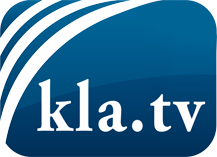 was die Medien nicht verschweigen sollten ...wenig Gehörtes vom Volk, für das Volk ...tägliche News ab 19:45 Uhr auf www.kla.tvDranbleiben lohnt sich!Kostenloses Abonnement mit wöchentlichen News per E-Mail erhalten Sie unter: www.kla.tv/aboSicherheitshinweis:Gegenstimmen werden leider immer weiter zensiert und unterdrückt. Solange wir nicht gemäß den Interessen und Ideologien der Systempresse berichten, müssen wir jederzeit damit rechnen, dass Vorwände gesucht werden, um Kla.TV zu sperren oder zu schaden.Vernetzen Sie sich darum heute noch internetunabhängig!
Klicken Sie hier: www.kla.tv/vernetzungLizenz:    Creative Commons-Lizenz mit Namensnennung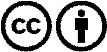 Verbreitung und Wiederaufbereitung ist mit Namensnennung erwünscht! Das Material darf jedoch nicht aus dem Kontext gerissen präsentiert werden. Mit öffentlichen Geldern (GEZ, Serafe, GIS, ...) finanzierte Institutionen ist die Verwendung ohne Rückfrage untersagt. Verstöße können strafrechtlich verfolgt werden.